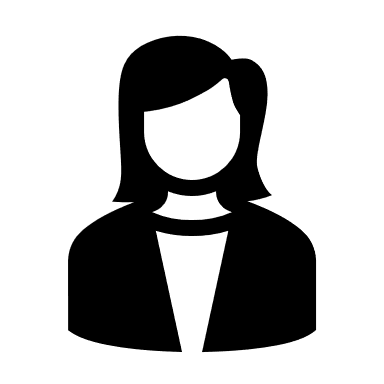 My Family and friendsMy aspirationsWHEN I AM OLDER, I WANT TO BE…My SkillsHOW I FEEL ABOUT SCHOOL…1= not good5= very goodEnglish1 2 3 4 5 Maths1 2 3 4 5Science1 2 3 4 5Art1 2 3 4 5 Design and Technology1 2 3 4 5IT/Computers1 2 3 4 5PE1 2 3 4 5Date updated:My Family and friendsMy aspirationsWHEN I AM OLDER, I WANT TO BE…My SkillsHOW I FEEL ABOUT SCHOOL…1= not good5= very goodEnglish1 2 3 4 5 Maths1 2 3 4 5Science1 2 3 4 5Art1 2 3 4 5 Design and Technology1 2 3 4 5IT/Computers1 2 3 4 5PE1 2 3 4 5NAMEMy Favourite thingsI AM WORKING ON…The support I needAt school i need support with…At home i need support with…It helps me feel safe and happy when…HOW TO COMMUNICATE WITH MEI CAN HELP MYSELF BY…